АВТОНОМНАЯ НЕКОММЕРЧЕСКАЯ ОРГАНИЗАЦИЯДОПОЛНИТЕЛЬНОГО ПРОФЕССИОНАЛЬНОГО ОБРАЗОВАНИЯ«ЦЕНТРАЛЬНЫЙ МНОГОПРОФИЛЬНЫЙ ИНСТИТУТ»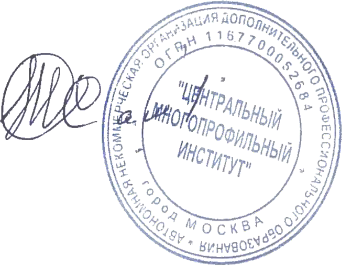            «УТВЕРЖДАЮ»Ректор А.Х. Тамбиев    «28» января 2021 г.Дополнительная программа повышения квалификации по специальности: «Стоматология терапевтическая» «Стоматология терапевтическая. Актуальные вопросы»наименование программыМосква, 2021 г.Программа составлена в соответствии с Федеральным государственным образовательным стандартом высшего образования по специальности 31.08.73 Стоматология терапевтическая, утвержденным Приказом Минобрнауки России от 26.08.2014 N 1116 "Об утверждении федерального государственного образовательного стандарта высшего образования по специальности 31.08.73 Стоматология терапевтическая (уровень подготовки кадров высшей квалификации)" (Зарегистрировано в Минюсте России 23.10.2014 N 34432)Цель реализации программыЦель дополнительной профессиональной программы повышения квалификации врачей по   специальности: «Стоматология терапевтическая» на  тему:  «Стоматология терапевтическая. Актуальные вопросы» заключается в совершенствовании и повышении профессионального уровня в рамках имеющейся квалификации, получение систематизированных теоретических знаний, умений, необходимых в профессиональной деятельности.Планируемые результаты обученияУ слушателя совершенствуются следующие компетенции: универсальные компетенции (УК):- способность и готовность анализировать социально-значимые проблемы и процессы, использовать на практике методы гуманитарных, естественнонаучных, медико-биологических и клинических наук в различных видах своей профессиональной деятельности (УК-1);- способность и готовность к логическому и аргументированному анализу, к публичной речи,ведению дискуссии и полемики, к осуществлению воспитательной и педагогической деятельности, к сотрудничеству и разрешению конфликтов, к толерантности при общении с коллегами, пациентами и их родственниками (УК-2);- способность и готовность использовать методы управления, организовывать работу исполнителей, находить и принимать ответственные управленческие решения в условиях различных мнений и в рамках своей профессиональной компетенции врача (УК-3);- способность и готовность осуществлять свою профессиональную деятельность с учетом принятых в обществе моральных и правовых норм, соблюдать правила врачебной этики, законы и нормативные правовые акты по работе с конфиденциальной информацией, сохранять врачебную тайну (УК-4).общепрофессиональные компетенции (ОПК):- способность и готовность использовать законодательство Российской Федерации в сфере здравоохранения, технические регламенты, международные и национальные стандарты, рекомендации, международную систему единиц (далее - СИ), действующие международные классификации, а также документацию для оценки качества и эффективности работы медицинских организаций (ОПК-1); - способность и готовность использовать знания организационной структуры, управленческой и экономической деятельности медицинских организаций различных типов по оказанию медицинской помощи, анализировать показатели работы их структурных подразделений, проводить оценку эффективности современных медико-организационных и социально-экономических технологий при оказании медицинских услуг пациентам (ОПК-2).профессиональные компетенции (ПК):профилактическая деятельность:- готовность к осуществлению комплекса мероприятий, направленных на сохранение и укрепление здоровья и включающих в себя формирование здорового образа жизни, предупреждение возникновения и (или) распространения стоматологических заболеваний, их раннюю диагностику, выявление причин и условий их возникновения и развития, а также направленных на устранение вредного влияния на здоровье человека факторов среды его обитания (ПК-1); - готовность к проведению профилактических медицинских осмотров, диспансеризации и осуществлению диспансерного наблюдения за пациентами со стоматологической патологией (ПК-2); диагностическая деятельность: - готовность к диагностике стоматологических заболеваний и неотложных состояний в соответствии с Международной статистической классификацией болезней и проблем, связанных со здоровьем (ПК-5); - готовность к проведению экспертизы временной нетрудоспособности и участие в иных видах медицинской экспертизы (ПК-6); лечебная деятельность: - готовность к определению тактики ведения, ведению и лечению пациентов, нуждающихся в терапевтической стоматологической помощи (ПК-7); реабилитационная деятельность: - готовность к применению природных лечебных факторов, лекарственной, немедикаментозной терапии и других методов у пациентов со стоматологической патологией, нуждающихся в медицинской реабилитации и санаторно-курортном лечении (ПК-9); психолого-педагогическая деятельность: - готовность к формированию у населения, пациентов и членов их семей мотивации, направленной на сохранение и укрепление своего здоровья и здоровья окружающих, обучению пациентов основным гигиеническим мероприятиям оздоровительного характера, способствующим сохранению и укреплению здоровья, профилактике стоматологических заболеваний (ПК-10); организационно-управленческая деятельность: - готовность к применению основных принципов организации и управления в сфере охраны здоровья граждан в медицинских организациях и их структурных подразделениях (ПК-11); - готовность к проведению оценки качества оказания стоматологической помощи с использованием основных медико-статистических показателей (ПК-12); Слушатель должен знать:- организацию терапевтической стоматологической помощи населению; - особенности проявления клиники и течения терапевтических стоматологических заболеваний у взрослых, детей, лиц пожилого, старческого возраста; - клинические, дополнительные и специальные методы диагностики патологии полости рта; - принципы лекарственной и нелекарственной терапии стоматологических заболеваний у взрослых, детей, лиц пожилого, старческого возраста; - способы ограничения риска инфицирования врачей, среднего медицинского персонала во время работы; - дезинфекцию ручных инструментов, наконечников, турбин, аспирационных систем; - методы стерилизации стоматологических инструментов, их эффективность; оборудование, материалы, средства; - современные методики сбора анамнеза, проведения осмотра пациентов; - анализ полученных клинико-лабораторных данныхСлушатель должен уметь:- организовать профилактику терапевтических стоматологических заболеваний; - осуществить раннюю диагностику, дифференциальную диагностику, оценив тяжесть состояния больного, определить показания к госпитализации; - определить объем и последовательность специальных диагностических мероприятий, оценить их результаты; - составить и обосновать план лечебных мероприятий, сформулировать показания и противопоказания к терапевтическому вмешательству; - определить объем консервативного лечения заболеваний зубов, пародонта и слизистой оболочки полости рта с учетом возраста, нарушений гомеостаза, характера и тяжести основного заболевания и сопутствующей патологии; - оценить объем терапевтического лечения с целью выбора адекватного метода обезболивания, премедикации или общего обезболивания; - определить наиболее целесообразную методику терапевтического вмешательства и выполнить ее в необходимом объеме; - организовать при необходимости адекватное наблюдение больного после проведенного лечения; - оценить необходимость участия врачей смежных специальностей в комплексном лечении взрослых, детей, лиц пожилого и старческого возраста; - организовать диспансеризацию, реабилитацию, экспертизу трудоспособности больных с терапевтическими стоматологическими заболеваниями.Слушатель должен владеть: - профилактической обработки зубов противокариозными средствами; - препарирования всех видов кариозных полостей; - пломбирования зубов; - лечения пульпита; - проведения инструментальной и медикаментозной обработки корневых каналов; - проведения гигиены полости рта; - проведения инъекции лекарственных препаратов, блокады.Содержание программы3.1. Учебный план                        дополнительной программы повышения квалификации«Стоматология терапевтическая. Актуальные вопросы»Категория слушателей: врачи, имеющие высшее профессиональное образование по   специальности: «Стоматология терапевтическая».Срок обучения: 36 часовФорма обучения: заочная, с применением электронного обучения, дистанционных образовательных технологий.                                                3.2. Учебно-тематический план лекций                               дополнительной  программы повышения квалификации                                 «Стоматология терапевтическая. Актуальные вопросы»                                               3.3. Календарный учебный график                               дополнительной программы повышения квалификации                                 «Стоматология терапевтическая. Актуальные вопросы»3.4. Содержание материала программыТема № 1:  Место организации стоматологической помощи в общей структуре организации здравоохранения.Место организации стоматологической помощи в общей структуре организации здравоохранения.Тема № 2: Задачи организации стоматологической помощи населению и используемые при этом основные методические приемы. Планирование сети стоматологических учреждений и кадрового обеспечения. Метод эпидемиологических исследований. Метод выкопировки необходимых данных из первичной медицинской документации. Метод статического анализа. Организация специализированныхвидов стоматологической помощи.Тема № 3: Этиология и патогенез кариесаЭпидемиология. Распространенность в зависимости от геохимических условий и социальных факторов. Этиологические факторы. Патогенез. Теория происхождения кариеса (микробная и др.). Биохимия, патологическая анатомия кариеса. Изменения в эмали, дентине, пульпе при начальных формах кариеса. Изменения в тканях зуба при средних и глубоких кариозных поражениях.Тема № 4:  Профилактика кариесаМетоды общей профилактики. Оптимизация содержания фтора в питьевой воде, соли и молоке. Рационализация диеты и питания. Медикаментозные методы общей профилактики. Методы местной профилактики. Санитарно-гигиенические навыки в организованных детских коллективах. Медикаментозные методы местной профилактики (реминерализирующие растворы, лаки, фтористый лак, раствор фтористого натрия, лечебные зубные пасты, герметики). Санитарно-гигиеническое воспитание и обучение. Индивидуальная профилактика.Тема № 5: Клиника кариеса.Классификации. Клинические проявления. Симптоматология. Преимущественные локализации. Возрастные особенности течения. Диагностика кариеса. Тема № 6: Лечение кариесаОбщее лечение. Показания. Медикаментозное лечение. Физиотерапевтическое лечение. Местное лечение. Пломбирование. Хирургическое лечение. Методы обезболивания твердых тканей. Физические методы лечения. Восстановление дефектов твердых тканей.Тема № 7: Изменения пульпы при местной и общей патологииМестная патология. Изменения при кариесе и некариозных дефектах. Изменения при заболеваниях пародонта. Изменения в пульпе при общих заболеваниях.Тема № 8: ПульпитЭтиология и патогенез. Классификация пульпитов. Клиника. Симптоматология. Течение. Диагностика пульпита. Прогноз. Дифференциальная диагностика форм пульпита. Лечение.Тема № 9: ПериодонтитЭтиология, патогенез и классификация. Клиника периодонтитов. Симптоматология. Диагностика. Лечение. Хирургические методы лечения (гемисекция, ампутация корня, короно-радикулярная сепарация, резекция верхушки корня). Физические методы лечения. Осложнения, связанные с лечением. Профилактика периодонтита.Тема № 10: Нарушение формирования твердых тканей зубовГипоплазия эмали. Флюороз. Гиперплазия эмали. Наследственные нарушения развития твердых тканей зубов. Лекарственные (медикаментозные) поражения зубов.Тема № 11: Патология твердых тканей зубов после их прорезыванияКлиновидный дефект. Эрозия эмали. Некроз эмали. Патологическая стираемость твердых тканей. Гиперстезия твердых тканей зубов. Лекарственные и токсические поражения твердых тканей зубов. Травма зуба.Тема № 12: Общая характеристика современных пломбировочных материаловХарактеристика пломбировочных материалов. Классификация. Основные требования к временным и постоянным пломбировочным материалам. Свойства пломбировочных материалов. Влияние прочностных свойств, объемных изменений пломбировочных материалов и различных факторов на долговечность и устойчивость пломб. Токсикологическая характеристика пломбировочных материалов. Эффективность применения в клинике пломбировочных материалов. Направления в их разработке и методы их изучения.Тема № 13: Приготовление, особенности применения пломбировочных материалов.Инструментарий. Ошибки и осложнения при применении пломбировочных материалов. Временные пломбировочные материалы.  Компомеры. Свойства, особенности применения и приготовления, в том числе и светочувствительных, показания и техника применения. Универсальные адгезивные системы. Полировочные системы. Ошибки и осложнения при применении современных пломбировочных материалов. Материалы на основе ртути, их особенности и недостатки.Тема № 14: Материалы для заполнения корневых каналов.Общая характеристика, показания и методика применения. Цементы. Пасты. Эпоксидные и другие материалы. Штифты. Показания к применению, техника заполнения каналов. Ошибки и осложнения.     Материально-технические условия реализации программы:Обучение проводится с применением системы дистанционного обучения, которая предоставляет неограниченный доступ к электронной информационно-образовательной среде, электронной библиотеке образовательного учреждения из любой точки, в которой имеется доступ к информационно-телекоммуникационной сети "Интернет".Электронная информационно-образовательная среда обеспечивает:доступ к учебным программам, модулям, изданиям электронных библиотечных систем и электронным образовательным ресурсам;фиксацию хода образовательного процесса, результатов промежуточной аттестации и результатов освоения дополнительной профессиональной программы;материал для слушателей представлен в виде лекций, реализация которых предусмотрена с применением электронного обучения, дистанционных образовательных технологий;формирование электронного портфолио обучающегося, в том числе сохранение работ обучающегося, рецензий и оценок на эти работы со стороны любых участников образовательного процесса;взаимодействие между участниками образовательного процесса, посредством сети "Интернет".идентификация личности при подтверждении результатов обучения осуществляется с помощью программы дистанционного образования института, которая предусматривает регистрацию обучающегося, а так же персонифицированный учет данных об итоговой аттестации.Учебно-методическое обеспечение программыВолков Е.А., Терапевтическая стоматология. Болезни зубов. В 3 ч. Ч. 1 [Электронный ресурс]: учебник / под ред. Е.А. Волкова, О.О. Янушевича - М.: ГЭОТАР-Медиа, 2015 - 168 с. - ISBN 978-5-9704-3339-3 - Режим доступа: http://www.rosmedlib.ru/book/Дмитриева Л.А., Терапевтическая стоматология [Электронный ресурс]: национальное руководство / под ред. Л.А. Дмитриевой, Ю.М. Максимовского. - 2-е изд., перераб. и доп. - М.: ГЭОТАР-Медиа, 2015 - 888 с. (Серия "Национальные руководства") - ISBN 978-5-9704-3476-5 - Режим доступа: http://www.rosmedlib.ru/book/Терапевтическая стоматология: национальное руководство. /Под ред. Л. А. Дмитриевой, Ю. М. Максимовского. - 2 изд., перераб. и доп. - М.: ГЭОТАР- Медиа, 2015 - 888 с.Оценка качества освоения программыОценка качества освоения дополнительной профессиональной программы повышения квалификации слушателями включает промежуточную аттестацию в форме самостоятельной работы, тестов. Освоение программы завершается итоговой аттестацией по дополнительной профессиональной программе повышения квалификации посредством проведения экзамена и выявляет теоретическую подготовку слушателя в соответствии с целями и содержанием программы.Лица, успешно освоившие дополнительную профессиональную программу повышения квалификации, получают удостоверение о повышении квалификации.Лицам, не прошедшим итоговую аттестацию или получившим на итоговой аттестации неудовлетворительные результаты, а также лицам, освоившим часть дополнительной профессиональной программы и (или) отчисленным из АНО ДПО «ЦМИ», выдается справка об обучении или  периоде обучения.Итоговая аттестацияПо итогам освоения образовательной программы проводится итоговая аттестация в форме итогового тестирования.Оценочные материалы                                                                     Критерии оцениванияОценка «отлично» выставляется слушателю в случае 90-100% правильных ответов теста.Оценка «хорошо» выставляется слушателю в случае, 80-89% правильных ответов теста.Оценка «удовлетворительно» выставляется слушателю в случае 65-79% правильных ответов теста.Примерные тестовые вопросы для итогового тестированияПатологический процесс твердых тканей зубов, развивающийся после их прорезывания, при котором происходят демеиерализация и протеолиз с последующим образованием дефекта под воздействием внешних и внутренних факторов:гипоплазия2) эрозия3) истирание4) кариес       5) флюорозДля медикаментозной обработки глубокой кариозной полости рекомендуется использовать:
1) царскую водку
2) раствор хлоргексидина 
3) раствор йода
4) спирт, эфир
5) перекись водорода, эфир

3.  Изолирующая прокладка покрывает в кариозной полости:
1) дно
2) стенки
3) эмаль
4) дно и стенки  
5) углы

4.  Шлифование и полирование пломбы из композиционного материала проводится через:
1) 5 минут 
2) 1 час
3) 3 дня
4) сутки
5) неделю

5.  Дентин-паста относится к группе:
1) силикатных цементов
2) силико-фосфатных цементов
3) временных пломбировочных материалов  
4) цементов для обтурации корневых каналов
5) лечебных прокладок

6.  Выбор цвета композиционного материала следует определять при:
1) дневном свете
2) искусственном освещении
3) дневном свете в первую половину дня  
4) дневном свете во вторую половину дня
5) искусственном освещении в первую половину дня7. Ошибкой при лечении пульпита биологическим методом является:
1) вскрытие полости зуба 
2) наложение лечебной прокладки
3) полное удаление некротизированного дентина
4) раскрытие кариозной полости
5) формирование кариозной полости

8. Ретроградное пломбирование канала зуба проводят:
1) пластичными нетвердеющими пастами
2) резорцин-формалиновой пастой
3) цинк-эвгеноловой пастой
4) стеклоиономерным цементом 
5) масляным дентином9. При пломбировании корневого канала используют инструмент:
1) Н-файл;
2) спредер; 
3) развертку;
4) пульпоэкстрактор;
5) штифт

10. Для девитализации пульпы используют:
1) мышьяковистую пасту;  
2) резорцин-формалиновую смесь;
3) камфора-фенол;
4) гипохлорит натрия;
5) унитиолСоставитель программы:№Наименование разделовВсего, час.В том числеВ том числеВ том числе№Наименование разделовВсего, час.ЛекцииСтажировкаФормаконтроля1.Организация стоматологическойпомощи.44--2.Кариес зубов1212--3.Заболевания пульпы44--4.Заболевание периодонта44--5.Некариозные поражения твердых тканей зуба446.Пломбировочные материалы66  7.Итоговая аттестация2-тестовыйконтрольИТОГОИТОГО3634-2№ п/п Наименование разделов и тем     Всего, час.                           В том числе                           В том числе№ п/п Наименование разделов и тем     Всего, час.       ЛекцииПрактические и лабораторные занятия123451Организация стоматологическойпомощи.44-1.1Место организации стоматологической помощи в общей структуреорганизации здравоохранения.22-1.2Задачи организации стоматологической помощинаселению и используемые при этом основные методические приемы.22-2Кариес зубов1212-2.1Этиология и патогенез кариеса44-2.2Профилактика кариеса22-2.3Клиника кариеса.22-2.4Лечение кариеса44-3Заболевания пульпы44-3.1Изменения пульпы при местной и общей патологии22-3.2Пульпит22-4Заболевание периодонта44-4.1Периодонтит44-5Некариозные поражения твердых тканей зуба44-5.1Нарушение формирования твердых тканей зубов22-5.2Патология твердых тканей зубов после их прорезывания226Пломбировочные материалы66-6.1Общая характеристика современныхпломбировочных материалов22-6.2Приготовление, особенностиприменения пломбировочныхматериалов.22-6.3Материалы для заполнения корневых каналов.22-7.Итоговая аттестация22ИТОГОИТОГО36342№ п/п Наименование разделов и тем     Кол-во часовКалендарныйпериод(дни цикла)12341Организация стоматологическойпомощи.4 1 день цикла1.1Место организации стоматологической помощи в общей структуре организации здравоохранения.2 1 день цикла1.2Задачи организации стоматологической помощинаселению и используемые при этом основные методические приемы.2 1 день цикла2Кариес зубов12с 1 по 3 деньцикла2.1Этиология и патогенез кариеса4с 1 по 3 деньцикла2.2Профилактика кариеса2с 1 по 3 деньцикла2.3Клиника кариеса.2с 1 по 3 деньцикла2.4Лечение кариеса4с 1 по 3 деньцикла3Заболевания пульпы4с 3 по 4 деньцикла3.1Изменения пульпы при местной и общей патологии2с 3 по 4 деньцикла3.2Пульпит2с 3 по 4 деньцикла4Заболевание периодонта44 день цикла4.1Периодонтит44 день цикла5Некариозные поражения твердых тканей зуба45 день цикла5.1Нарушение формирования твердых тканей зубов25 день цикла5.2Патология твердых тканей зубов после их прорезывания25 день цикла6Пломбировочные материалы6с 5 по 6 день цикла6.1Общая характеристика современных пломбировочных материалов2с 5 по 6 день цикла6.2Приготовление, особенности применения пломбировочныхматериалов.2с 5 по 6 день цикла6.3Материалы для заполнения корневых каналов.2с 5 по 6 день цикла7.Итоговая аттестация26 день циклаИТОГОИТОГО366